Tetsworth Parish Council
Clerk and RFO:  Helen Croxford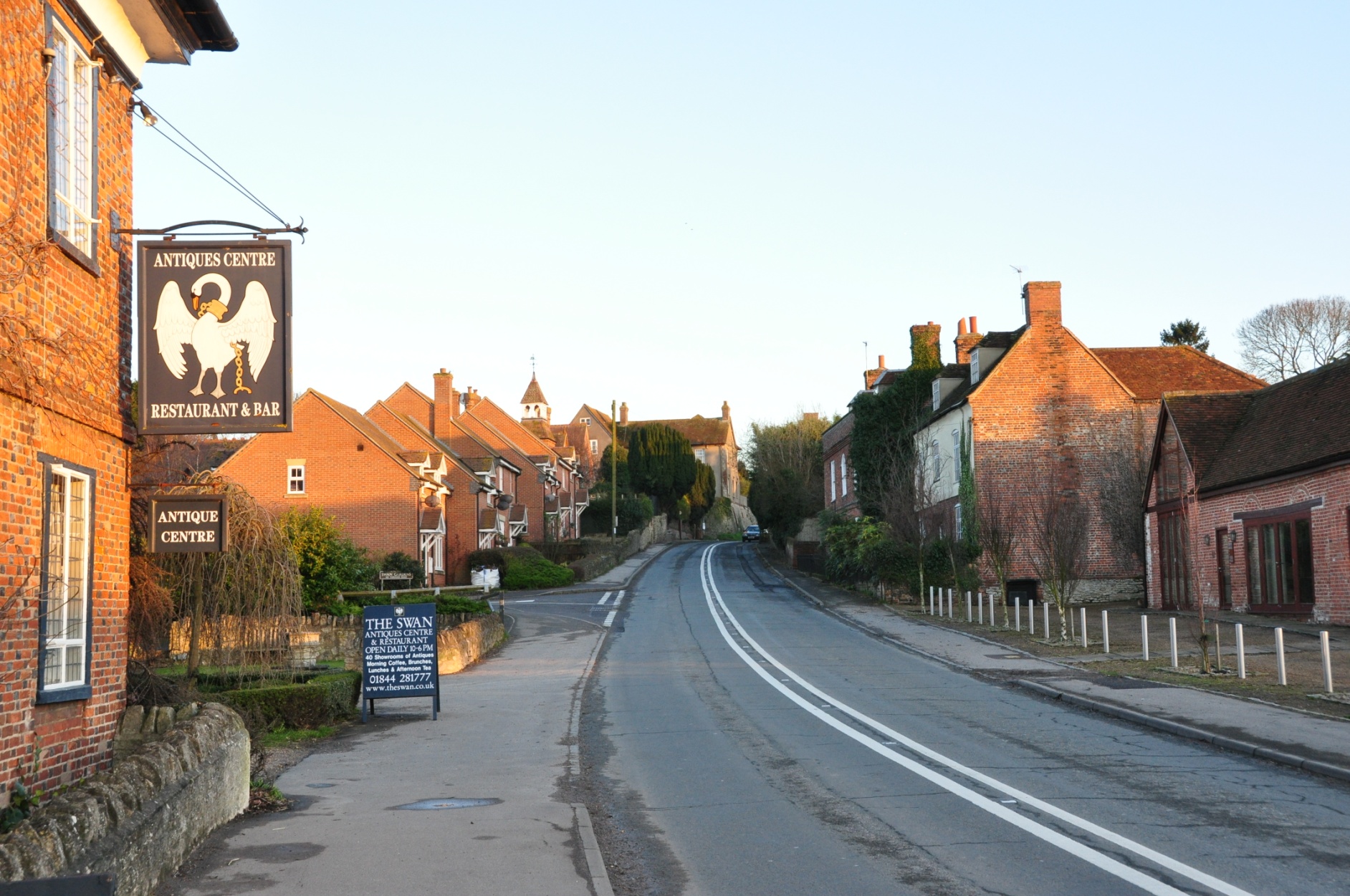 111 High StreetChalgroveOX44 7SSTel:  01844 867166
Email:  clerk@tetsworthparishcouncil.co.ukCouncillor VacancyDo You have some free time that you’d like to spend doing something worthwhile? Would you like to serve your local community? Do you have Good communication skills and enjoy working as part of a committed team? Then why not join us at Tetsworth Parish Council!A person is qualified to be elected and to be a councillor if they are a British, Commonwealth, Irish or European Union citizen and on the relevant day (that is, the day of nomination or election) they are 18 or over. In addition, the person must meet at least one of the following criteria:  (1) On the relevant day and thereafter they continue to be on the electoral register for the parish, or  (2) During the whole of the twelve months before that day they have owned or tenanted land or premises in the parish, or  (3) During the whole of the twelve months before that day their principal or only place of work has been in the parish, or  (4) During the whole of the twelve months before that day they have resided in the parish or within three miles of it. Except for qualification (1), these qualifications then continue for the full term of office, until the next ordinary elections. Certain people are disqualified from standing, and these include paid officers (including the clerks) of the council, bankrupts and those subject to recent sentences of imprisonment.We currently have one vacancy. We meet every second Monday of the month in the Memorial hall. If you are interested please contact the Clerk on the email above for an application Form.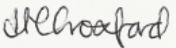 